PEMERINTAH  KOTA  MADIUN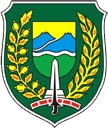 DINAS KOMUNIKASI DAN INFORMATIKAJalan  Pahlawan  Nomor 37 Madiun, Kode Pos : 63116 Jawa TimurTelepon / Fax : ( 0351 ) 467327                       Website : http://www.madiunkota.go.idKEPUTUSAN KEPALA DINAS KOMUNIKASI DAN INFORMATIKA NOMOR : 042-401.109/         /2017TENTANGPENUNJUKAN PEJABAT PENGELOLA INFORMASI DAN DOKUMENTASI PEMBANTU DI LINGKUNGAN DINAS KOMUNIKASI DAN INFORMATIKA Kepala Dinas Komunikasi  dan Informatika , TEMBUSAN :	                                             Lampidan Informatika Nomor	: 042.401.109/      /2017 Nomor		: 042.401.109/    /2017 Tanggal        : 2 Oktober 2017PEJABAT PENGELOLA INFORMASI DAN DOKUMENTASI (PPID) PEMBANTUDINAS KOMUNIKASI DAN INFORMATIKA KOTA MADIUNKEPALA DINASKOMUNIKASI DAN INFORMATIKAKOTA MADIUN                                                             		   SUBAKRI, S. Sos, M. Si                          						     Pembina Tingkat I                          NIP. 19680904 198903 1 004Lampiran Keputusan Kepala Dinas Komunikasi dan Informatika Nomor	: 042.401.109/      /2017Tanggal	: 2 Oktober 2017STRUKTUR ORGANISASIPEJABAT PENGELOLA INFORMASI DAN DOKUMENTASI (PPID) PEMBANTUDINAS KOMUNIKASI DAN INFORMATIKA     		      		 KEPALA DINAS      KOMUNIKASI DAN INFORMATIKA			       	  KOTA MADIUN,                                 		        		  SUBAKRI, S. Sos, M. Si                          				        	   	      Pembina Tingkat I             	      NIP. 19680904 198903 1 004  Menimbang:bahwa pengelolaan informasi dan dokumentasi publik di Lingkungan Dinas Komunikasi dan Informatika perlu dikelola secara optimal;bahwa sesuai Keputusan Walikota Madiun Nomor : 042-401.109/ 21 /2017 tentang Pembentukan Pengelola Layanan Informasi dan Dokumentasi dan Penunjukan Pejabat Pengelola Informasi dan Dokumentasi di Lingkungan Pemerintah Kota Madiun.bahwa berdasarkan pertimbangan sebagaimana dimaksud dalam huruf a dan huruf b, perlu menetapkan Keputusan Kepala Dinas Komunikasi dan Informatika tentang Pejabat Pengelola Informasi dan Dokumentasi Pembantu di Lingkungan Pemerintah Kota Madiun;Mengingat :Undang-Undang Nomor 14 Tahun 2008 tentang Keterbukaan Informasi Publik;Undang-Undang Nomor 12 Tahun 2011 tentang Pembentukan Peraturan Perundang-undangan;Undang-Undang Nomor 5 Tahun 2014 tentang Aparatur Sipil Negara;Undang-Undang Nomor 23 Tahun 2014 tentang Pemerintahan Daerah sebagaimana telah beberapa kali diubah terakhir dengan Undang-Undang Nomor 9 Tahun 2015;Peraturan Pemerintah Nomor 61 Tahun 2010 tentang Pelaksanaan Undang-Undang Nomor 14 Tahun 2008 tentang Keterbukaan Informasi Publik;Peraturan Menteri Dalam Negeri Nomor 03 Tahun 2017  tentang Pedoman Pegelolaan Pelayanan Informasi dan Dokumentasi di Lingkungan Kementerian Dalam Negeri dan Pemerintah Daerah;Peraturan Komisi Informasi Nomor 1 Tahun 2010 tentang Standar Layanan Informasi Publik;Peraturan Daerah Kota Madiun Nomor 15 Tahun 2011 tentang Pelayanan Publik;Peraturan Daerah Kota Madiun Nomor 03 Tahun 2016 tentang Pembentukan dan Susunan Perangkat Daerah;Peraturan Daerah Kota Madiun Nomor 40 Tahun 2016 tentang Uraian Tugas Pokok dan Fungsi Perangkat Daerah;Keputusan Walikota Madiun Nomor : 042-401.109/ 21 / 2017 tentang Pembentukan Pengelola Layanan Informasi dan Dokumentasi dan Penunjukan Pejabat Pengelola Informasi dan Dokumentasi di Lingkungan Pemerintah Kota Madiun;Peraturan Walikota Madiun Nomor 20 Tahun 2017 tentang Pedoman Pengelolaan Pelayanan Informasi dan Dokumentasi di Lingkungan Pemerintah Kota Madiun.MEMUTUSKAN :MEMUTUSKAN :MEMUTUSKAN :Menetapkan :PERTAMA:Menunjuk Pejabat Pengelola Informasi dan Dokumentasi Pembantu di Lingkungan  Dinas Komunikasi dan Informatika , dengan susunan keanggotaan sebagaimana tercantum dalam Lampiran Keputusan ini.KEDUA: Pejabat Pengelola Informasi dan Dokumentasi  Pembantu sebagaimana dimaksud pada Diktum “PERTAMA” mempunyai tugas :membantu Pejabat Pengelola Informasi dan Dokumentasi Utama melaksanakan tanggung jawab, tugas, dan kewenangannya;menyampaikan informasi dan dokumentasi kepada Pejabat Pengelola Informasi dan Dokumentasi Utama dilakukan paling sedikit 6 (enam) bulan sekali atau sesuai kebutuhan;melaksanakan kebijakan teknis informasi dan dokumentasi sesuai dengan tugas pokok dan fungsinya;menjamin ketersediaan dan akselerasi layanan informasi dan dokumentasi bagi pemohon informasi secara cepat, tepat, berkualitas dengan mengedepankan prinsip-prinsip pelayanan prima ;mengumpulkan, mengolah dan mengompilasi bahan dan data lingkup komponen di lingkungan Perangkat Daerah masing-masing menjadi bahan informasi publik;menyampaikan laporan pelaksanaan kebijakan teknis dan pelayanan informasi dan dokumentasi kepada Pejabat Pengelola Informasi dan Dokumentasi Utama secara berkala dan sesuai dengan kebutuhan.KETIGA:Segala biaya yang dikeluarkan sebagai akibat pelaksanaan keputusan ini dibebankan pada Anggaran Pendapatan dan Belanja Daerah Kota Madiun.KEEMPAT:Keputusan ini mulai berlaku pada tanggal ditetapkan.No.JABATANJABATAN DALAM DINAS1Atasan PPID:Kepala Dinas 23PPID PembantuSekretaris:Sekretaris Dinas Kepala Bidang Pengelolaan Teknologi Informasi dan Komunikasi4Bidang Pelayanan Informasi dan Dokumentasi KoordinatorAnggota::Kepala Seksi Layanan Aplikasi dan Tata Kelola Pemerintahan ElektronikUnsur staf Seksi Layanan Aplikasi dan Tata Kelola Pemerintahan Elektronik56Bidang Pengolah Data dan Klasifikasi InformasiKoordinatorb. Anggota Bidang Penyeselesaian Sengketa Informasia. Koordinatorb. Anggota Kepala Seksi Pengelolaan Insfrastruktur TIK dan PersandianUnsur staf Seksi Pengelolaan Insfrastruktur TIK dan PersandianKepala Seksi Pengembangan Sumber Daya TIKUnsur staf Seksi Pengembangan Sumber Daya TIK